ИНСТРУКЦИЯ  ДЛЯ РОДИТЕЛЕЙ ПРАВИЛА БЕЗОПАСНОГО ПОВЕДЕНИЯ НА ВОДОЕМАХ В ЛЕТНИЙ ПЕРИОД1. Входите в воду быстро и во время купания не стойте. Почувствовав озноб, быстро выходите из воды.2. Не купайтесь сразу после приема пищи и большой физической нагрузки (игра в футбол, бег и т.д.). Перерыв между приемами пищи и купанием должен быть не менее 45-50 минут.3. Не купайтесь больше 30 минут; если вода холодная, достаточно точно 5-6 минут.4. При ушных заболеваниях не прыгайте в воду головой вниз.5. Не оставайтесь при нырянии долго под водой.6. Выйдя из воды, вытритесь насухо и сразу оденьтесь.7. Почувствовав усталость, сразу плывите к берегу.8. При судорогах не теряйтесь, старайтесь держаться на воде, зовите на помощь.9. При оказании вам помощи не хватайте спасающего, а помогите ему буксировать вас к берегу.ЗАПРЕЩАЕТСЯ:1. Входить в воду разгоряченным (потным).2. Заплывать за установленные знаки (ограждения участка, отведенного для купания).3. Подплывать близко к моторным лодкам, баржам.4. Купаться при высокой волне.5. Прыгать с вышки, если вблизи от нее находятся другие пловцы.6. Толкать товарища с вышки или с берега.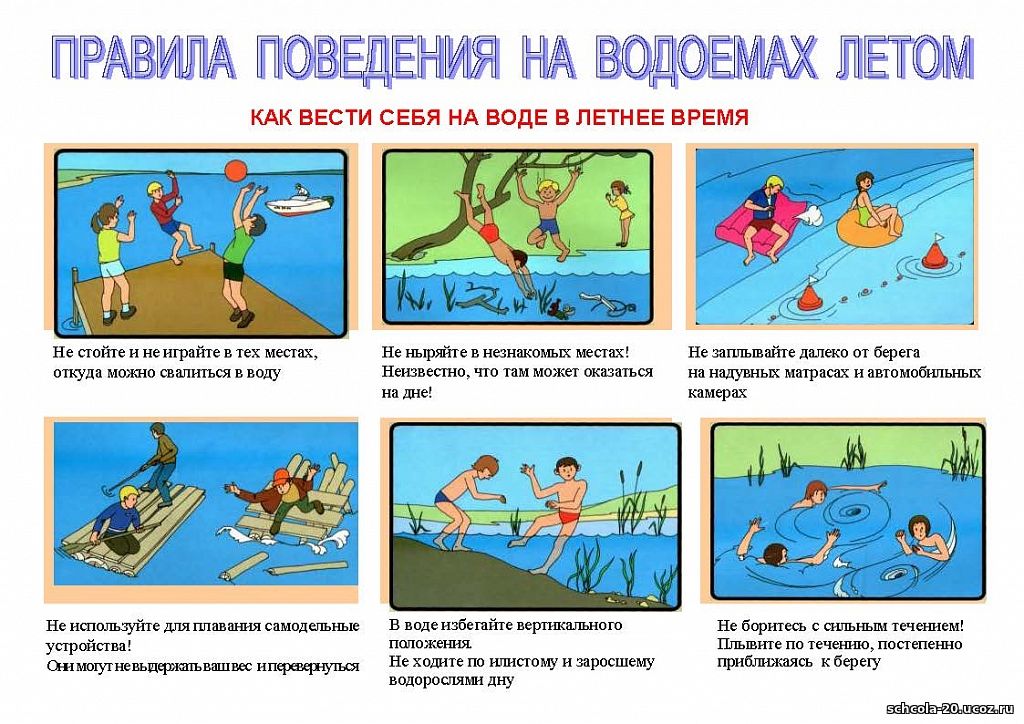 